РОССИЙСКАЯ ФЕДЕРАЦИЯИркутская область Черемховский районУзколугское муниципальное образованиеАдминистрацияП О С Т А Н О В Л Е Н И Еот 22.06.2021 № 28с. Узкий ЛугО внесении изменений и дополнений в постановление администрации от 02.08.2019 № 65 «Об утверждении муниципальной программы «Чистая вода на 2019-2021 годы»Руководствуясь Федеральным законом от 6 октября 2003 года №131-ФЗ «Об общих принципах организации местного самоуправления в Российской Федерации», Постановлением Правительства Иркутской области от 11 декабря 2018 года №915-пп «Об утверждении государственной программы Иркутской области "Развитие жилищно-коммунального хозяйства и повышение энергоэффективности Иркутской области» на 2019 - 2024 годы и признании утратившими силу отдельных постановлений Правительства Иркутской области, статьями 6, 32, 43 Устава Узколугского муниципального образования, администрация Узколугского муниципального образованияп о с т а н о в л я е т:	1. Внести в постановление администрации Узколугского муниципального образования от 02.08.2019 № 65 «Об утверждении муниципальной программы «Чистая вода на 2019-2021 годы» (с изменениями  от 20.01.2020 № 3, от 19.10.2020 № 64)  следующие изменения:	1.1 продлить действие программы до 2024 года;	1.2. изложить программу в новой редакции (прилагается).2. Специалисту администрации Узколугского муниципального образования (Л.В. Чуркина); 2.1. опубликовать настоящее постановление в издании «Узколугский вестник» и разместить на официальном сайте Черемховского районного муниципального образования в информационно–телекоммуникационной сети «Интернет»: cher.irkobl.ru в разделе «поселения района» в подразделе Узколугского муниципального образования;2.2. внести в оригинал постановления администрации Узколугского муниципального образования от 02.08.2019 № 65 «Об утверждении муниципальной программы «Чистая вода на 2019-2021 годы» (с изменениями от 20.01.2020 № 3, от 19.10.2020 № 64) информационную справку о дате внесения в него изменений и дополнений настоящим постановлением. 3. Настоящее постановление вступает в силу после его официального опубликования (обнародования).4. Контроль исполнения настоящего постановления возложить на главу Узколугского муниципального образования О.В. Гоберштейн.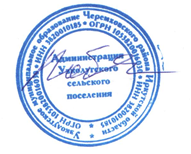 Глава Узколугскогомуниципального образования					О.В. ГоберштейнМуниципальная программа
«Чистая вода  на 2019 – 2022 годы»
2021 годПАСПОРТ
муниципальной программы
«Чистая вода на 2019 - 2022 годы»2. ОБЩИЕ ПОЛОЖЕНИЯНастоящая Программа разработана в соответствии с Федеральным законом от 06.10.2003 № 131-ФЗ «Об общих принципах организации местного самоуправления в Российской Федерации», постановлением Правительства Иркутской области от 11.12.2018 № 915-пп «Об утверждении государственной программы Иркутской области «Развитие жилищно-коммунального хозяйства и повышение энергоэффективности Иркутской области» на 2019-2024 годы» и признании утратившими силу отдельных постановлений Правительства Иркутской области»; Уставом Узколугского муниципального образования.ЦЕЛИ И ЗАДАЧИ ПРОГРАММЫ, СРОКИ ЕЕ РЕАЛИЗАЦИИЦелями Программы по улучшению обеспечения населения Узколугского муниципального образования питьевой водой на 2019-2022 годы являются:обеспечение населения и учреждений социальной сферы качественной питьевой водой;снижение уровня износа объектов инженерной инфраструктуры.Для достижения этих целей необходимо решить следующие основные задачи:1) разработка проектно-сметной документации;2) выполнение в необходимом объеме капитального ремонта и увеличение срока службы и эксплуатации объектов коммунального комплекса с применением современных материалов и технологий;3) снятие напряженности с обеспечением населения и учреждений социальной сферы Узколугского сельского поселения питьевой водой;4) приобретение специализированной техники (автоцистерна) для подвоза питьевой воды.Программа реализуется с 2019 по 2022 годы - в один этап.СОДЕРЖАНИЕ ПРОБЛЕМЫ И ОБОСНОВАНИЕ НЕОБХОДИМОСТИ ЕЕ РЕШЕНИЯ ПРОГРАММНЫМИ МЕТОДАМИ.По Узколугском сельскому поселению на протяжении многих лет сохраняется неудовлетворительное положение с обеспечением населения и учреждений социальной сферы качественной питьевой водой.Анализ имеющихся материалов о состоянии водоснабжения по Узколугскому сельскому поселению приводит к необходимости решения имеющихся проблем в рамках программных мероприятий, которые включали бы систему мер, направленных на обеспечение населения и учреждений социальной сферы Узколугского сельского поселения питьевой водой в достаточном количестве и улучшение качества питьевой воды.Система водоснабжения Узколугского сельского поселения состоит из артезианских скважин в с. Узкий Луг и д. Худорожкина.Водоснабжение населённых пунктов Узколугского муниципального образования осуществляется от подземных источников.Местоположение водозаборов определяется после гидрогеологического заключения. Требуется выполнить и утвердить проекты зон санитарной охраны каждого водозабора. Проблема организации питьевого водоснабжения решаема только путем перераспределения ресурсов подземных вод с помощью водопроводов от мест добычи воды к местам ее потребления, для чего требуется строительство сетей водоснабжения, и доставка воды населению для чего требуется приобретение специализированной техники.Так же существует проблема обеззараживания и очистки воды. В Узколугском сельском поселении отсутствуют очистные сооружения. Другим негативным фактором является повышенное содержание известняка в воде. Это является причиной повышенного уровня сердечнососудистой и эндокринной патологии, заболеваний опорно-двигательного аппарата и других нарушений здоровья человека. Таким образом, современное состояние обеспечения населения Узколугского сельского поселения питьевой водой следует признать неудовлетворительным. Поэтому улучшение обеспечения населения качественной питьевой водой является приоритетной задачей.Для улучшения водоснабжения территории Узколугского сельского поселения необходимо реализовать целый комплекс мероприятий. К первоочередной задаче по степени важности можно отнести приобретение специализированной техники.ОБЪЕМЫ И ИСТОЧНИКИ ФИНАНСИРОВАНИЯИсточниками финансирования Программы являются средства бюджета Узколугского сельского поселения, областного бюджета.Объемы финансирования Программы ежегодно уточняются при формировании бюджета поселения на соответствующий финансовый год, исходя из возможностей бюджета поселения и затрат, необходимых для реализации Программы, путем внесения изменений в Программу.Требуемый объем денежных средств, необходимый для реализации мероприятий Программы на период 2018-2022 годы составляет 2989,00 тыс. руб., в том числе за счет бюджета поселения 89,67 тыс. руб. Структура финансирования Программы представлена в приложении к Программе.6. СИСТЕМА ОРГАНИЗАЦИИ УПРАВЛЕНИЯ И КОНТРОЛЯ ЗА ИСПОЛНЕНИЕМСистематический контроль за реализацией Программы осуществляет Администрация Узколугского сельского поселения.ОЖИДАЕМЫЕ РЕЗУЛЬТАТЫ РЕАЛИЗАЦИИ ПРОГРАММЫЭффективность реализации Программы и использование выделенных на эти цели средств областного бюджета обеспечивается за счет:1) исключения возможности нецелевого использования бюджетных средств;2) прозрачности прохождения средств областного и местного бюджета.3) реализация мероприятия с участием средств местного бюджета и возможности привлечения внебюджетных средств.Ожидается, что в результате реализации Программы будут достигнуты рост (до 90 % от общей численности населения) обеспеченности населения питьевой водой, соответствующей гигиеническим нормативам, и доступ к централизованным системам водоснабжения, что приведет к повышению качества жизни граждан, снижению заболеваемости, связанной с распространением кишечных инфекций и антропогенным воздействием биологических и химических загрязнений.Решение вышеперечисленных проблем и обеспечение населения водой надлежащего качества возможно осуществить программно-целевым методом.Реализация Программы позволит оптимизировать расходы бюджета Узколугского сельского поселения при обеспечении водой населения. В результате реализации Программы удастся достичь следующих показателей:1. Приобретение специализированной техники (автоцистерна) для водоснабжения населения;2. Развитие и модернизация объектов водоснабжения.Методика расчета показателей результативности Программы определяется следующим образом:Приложение 1к муниципальной программе«Чистая вода на 2019 - 2022 годы»Объемы и источники финансирования муниципальной программы 
«Чистая вода на 2019-2022 годы»УТВЕРЖДЕНАпостановлением администрации Узколугского сельского поселения, от 22.06.2021 № 28 Наименование муниципальной программыМуниципальная программа
«Чистая вода на 2019 - 2022 годы» (далее – муниципальная программа)Правовое основание разработки муниципальной программы - Федеральный закон от 06.10.2003 № 131-ФЗ «Об общих принципах организации местного самоуправления в Российской Федерации»;- Постановление Правительства Иркутской области от 11.12.2018 № 915-пп «Об утверждении государственной программы Иркутской области «Развитие жилищно-коммунального хозяйства и повышение энергоэффективности Иркутской области» на 2019-2024 годы» и признании утратившими силу отдельных постановлений Правительства Иркутской области»;- Устав Узколугского муниципального образования.Исполнитель муниципальной программыАдминистрация Узколугского сельского поселенияЦель муниципальной программыОбеспечение населения качественной питьевой водой, соответствующей установленным требованиям гигиенической безопасностиЗадачи муниципальной программы1) разработка проектно-сметной документации;2) выполнение в необходимом объеме капитального ремонта и увеличение срока службы и эксплуатации объектов коммунального комплекса с применением современных материалов и технологий;3) снятие напряженности с обеспечением населения и учреждений социальной сферы Узколугского сельского поселения питьевой водой;4) приобретение специализированной техники (автоцистерна) для подвоза питьевой воды.Сроки реализации муниципальной программы2019 - 2022 годыРесурсное обеспечение муниципальной программыФинансовое обеспечение мероприятий Программы осуществляется за счет средств бюджета поселения, областного бюджета. Объем финансирования Программы составляет 2989,00 тыс. руб., в том числе по годам:2019 год - 0,00 тыс. рублей;2020 год – 0,00 тыс. рублей;2021 год - 0,0 тыс. рублей;2022 год – 2989,00  тыс. руб., из них за счет бюджета поселения 89,67 тыс. руб.Финансирование из бюджета поселения ежегодно уточняется при формировании бюджета на очередной финансовый год. Показатели финансирования подлежат уточнению с учетом разработанной проектно-сметной документации и фактического выделения средств из бюджетов всех уровней.Ожидаемый конечный результат реализации муниципальной программыОбеспечение населения, учреждений социальной сферы качественной питьевой водой;Улучшение состояния здоровья населения;Снижение социальной напряженности в обществе.№ п/пНаименование показателя результативностиМетодика расчета значения показателя результативности1Количество мероприятий по капитальному ремонтуПоказатель рассчитывается на основе фактических данных;Км = Σ Км, где Км – количество мероприятий.2Доля населения, обеспеченных качественной водойПоказатель рассчитывается по формуле:Кч = Кч1/Кч2,где Кч – доля населения обеспеченных качественной водой,Кч1- численность населения, обеспеченного качественной водой,Кч2-общая численность населения Узколугского муниципального образования.3Количество приобретенной специализированной техникиПоказатель рассчитывается на основе фактических данныхКт = Σ Кт,где Кт – количество приобретенной специализированной техники№ п/п№ п/пЦель, задача программыОтветственный исполнитель, соисполнитель, участникИсточник финансового обеспеченияОбъем финансирования муниципальной программы, тыс. руб.Объем финансирования муниципальной программы, тыс. руб.Объем финансирования муниципальной программы, тыс. руб.Объем финансирования муниципальной программы, тыс. руб.Объем финансирования муниципальной программы, тыс. руб.№ п/п№ п/пЦель, задача программыОтветственный исполнитель, соисполнитель, участникИсточник финансового обеспеченияЗа весь период реализацииВ том числе по годамВ том числе по годамВ том числе по годамВ том числе по годам№ п/п№ п/пЦель, задача программыОтветственный исполнитель, соисполнитель, участникИсточник финансового обеспеченияЗа весь период реализации2019202020212022Цель Программы:Обеспечение населения качественной питьевой водой, соответствующей установленным требованиям гигиенической безопасностиЦель Программы:Обеспечение населения качественной питьевой водой, соответствующей установленным требованиям гигиенической безопасностиЦель Программы:Обеспечение населения качественной питьевой водой, соответствующей установленным требованиям гигиенической безопасностиЦель Программы:Обеспечение населения качественной питьевой водой, соответствующей установленным требованиям гигиенической безопасностиЦель Программы:Обеспечение населения качественной питьевой водой, соответствующей установленным требованиям гигиенической безопасностиЦель Программы:Обеспечение населения качественной питьевой водой, соответствующей установленным требованиям гигиенической безопасностиЦель Программы:Обеспечение населения качественной питьевой водой, соответствующей установленным требованиям гигиенической безопасностиЦель Программы:Обеспечение населения качественной питьевой водой, соответствующей установленным требованиям гигиенической безопасностиЦель Программы:Обеспечение населения качественной питьевой водой, соответствующей установленным требованиям гигиенической безопасностиЦель Программы:Обеспечение населения качественной питьевой водой, соответствующей установленным требованиям гигиенической безопасностиВсего по муниципальной программеВсего по муниципальной программеВсего по муниципальной программеВсего:2989,002989,00Всего по муниципальной программеВсего по муниципальной программеВсего по муниципальной программеместный бюджет89,6789,67Всего по муниципальной программеВсего по муниципальной программеВсего по муниципальной программеобластной бюджет2899,332899,331Разработка проектно-сметной документацииРазработка проектно-сметной документацииАдминистрация Узколугского муниципального образованияВсего:1Разработка проектно-сметной документацииРазработка проектно-сметной документацииАдминистрация Узколугского муниципального образованияместный бюджет1Разработка проектно-сметной документацииРазработка проектно-сметной документацииАдминистрация Узколугского муниципального образованияобластной бюджет2Выполнение в необходимом объеме капитального ремонта и увеличение срока службы и эксплуатации объектов коммунального комплекса с применением современных материалов и технологийВыполнение в необходимом объеме капитального ремонта и увеличение срока службы и эксплуатации объектов коммунального комплекса с применением современных материалов и технологийАдминистрация Узколугского муниципального образованияВсего:2Выполнение в необходимом объеме капитального ремонта и увеличение срока службы и эксплуатации объектов коммунального комплекса с применением современных материалов и технологийВыполнение в необходимом объеме капитального ремонта и увеличение срока службы и эксплуатации объектов коммунального комплекса с применением современных материалов и технологийАдминистрация Узколугского муниципального образованияместный бюджет2Выполнение в необходимом объеме капитального ремонта и увеличение срока службы и эксплуатации объектов коммунального комплекса с применением современных материалов и технологийВыполнение в необходимом объеме капитального ремонта и увеличение срока службы и эксплуатации объектов коммунального комплекса с применением современных материалов и технологийАдминистрация Узколугского муниципального образованияобластной бюджет33Снятие напряженности с обеспечением населения и учреждений социальной сферы Узколугского сельского поселения питьевой водойАдминистрация Узколугского муниципального образованияВсего:33Снятие напряженности с обеспечением населения и учреждений социальной сферы Узколугского сельского поселения питьевой водойАдминистрация Узколугского муниципального образованияместный бюджет33Снятие напряженности с обеспечением населения и учреждений социальной сферы Узколугского сельского поселения питьевой водойАдминистрация Узколугского муниципального образованияобластной бюджет44Приобретение специализированной техники (автоцистерна) для подвоза питьевой водыАдминистрация Узколугского муниципального образованияВсего:2989,002989,0044Приобретение специализированной техники (автоцистерна) для подвоза питьевой водыАдминистрация Узколугского муниципального образованияместный бюджет89,6789,6744Приобретение специализированной техники (автоцистерна) для подвоза питьевой водыАдминистрация Узколугского муниципального образованияобластной бюджет2899,332899,33